                                                                   WWW.euroflota.eu                                                                                                                                            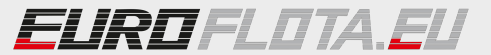                                     OFERTA HURTOWYCH DOSTAW WĘGLAOFRTA NA DOSTAWĘ WĘGLA DO PAŃSTWA ZAKŁADU. OFEROWANY PRZEZ NAS WĘGIEL  JEST SPRAWDZANY I CERTYFIKOWANY PRZEZ LICENCJONOWANE LABOLATORIUM JAK I SPRAWDZANE METODĄ HANDLOWĄ  ‘’OPINIAMI KUPCÓW’’. ZAJMUJEMY SIĘ HANDLEM WĘGLEM OD 7 LAT. NA TERENIE CAŁEJ POLSKI & OD 3 LAT NA TERENIE BUKU. DYSPONUJEMY FLOTĄ 5 ZESTAWÓW SAMOCHODOWYCH DZIĘKI CZEMU DOSTAWY SĄ REALIZOWANE SZYBKO I NA CZAS. KAŻDY TRANSPORT PODLEGA KONTROLI LOGISTYCZNEJ I JAKOSCIOWEJ PRZEWIEZIONEGO ASORTYMENTU. WĘGIEL DOSTARCZANY PRZEZ NASZĄ FIRMĘ JEST CZYSTY I KALORYCZNY CO ZAPEWNIA EFEKTYWNOSC W SPRZEDAZY DETALICZNEJ JAK I HURTOWEJ.     PROPONUJEMY: WĘGIEL : CENY LOCO PLAC …………………………………                             PODANE CENY NETTO NIE ZAWIERAJĄ PODATKU AKCYZOWEGO        KONTAKT – E.MAIL biuro.euroflota@onet.eu KONTAKT KOM – 665 840 715Uwaga w celu uzyskania informacji cenowej prosimy o wybranie frakcji i gatunku – podanie miejsca dostawy ‘’adres składu opału ‘’ i wysłanie zapytania na e-mail lub kontakt telefoniczny.WĘGIEL POLSKI WYSOKOKALORYCZNE MIESZANKI ZAPEWNIAJĄCE NISKI POZIOM SIARKI MAŁĄ SPIEKALNOŚC & DŁUGI OKRES SPALANIAWĘGIEL POLSKI WYSOKOKALORYCZNE MIESZANKI ZAPEWNIAJĄCE NISKI POZIOM SIARKI MAŁĄ SPIEKALNOŚC & DŁUGI OKRES SPALANIAWĘGIEL POLSKI WYSOKOKALORYCZNE MIESZANKI ZAPEWNIAJĄCE NISKI POZIOM SIARKI MAŁĄ SPIEKALNOŚC & DŁUGI OKRES SPALANIAMIAŁ 0-20GROSZEK 20-40ORZECH 40-100KOSTKA70-130KOSTKA MEGA80-200EKOGROSZEK10-25WĘGIEL POLSKI KOMPANIIA WĘGLOWA S.A.WĘGIEL POLSKI KOMPANIIA WĘGLOWA S.A.WĘGIEL POLSKI KOMPANIIA WĘGLOWA S.A.MIAL0-20GROSZEK8-30ORZECH25-50ORZECHO KOSTKA30-100KOSTKA40-120EKO GROSZEK8-25WĘGIEL CZESKI KOPALNIA KOMORANYWĘGIEL CZESKI KOPALNIA KOMORANYWĘGIEL CZESKI KOPALNIA KOMORANYKOSTKA50-200ORZECH30-80EKOGROSZEK8-25WĘGIEL BRUNATNY KOPALNIA KLECZEW & BOGATYNIAWĘGIEL BRUNATNY KOPALNIA KLECZEW & BOGATYNIAWĘGIEL BRUNATNY KOPALNIA KLECZEW & BOGATYNIAMIAŁ - Kleczew0-20GROSZEK - Kleczew10-30KĘSY - Kleczew50-250ORZECH -Bogatynia50-110KĘSY- Bogatynia50-250WĘGIEL – BRYKIET WĘGIEL – BRYKIET WĘGIEL – BRYKIET 